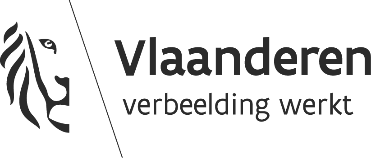 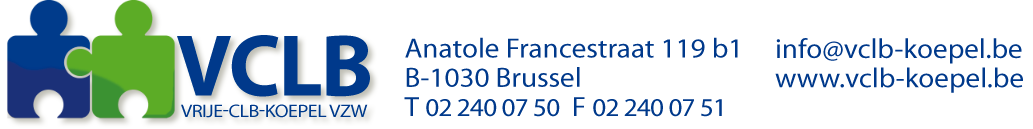 VACATUREProjectmedewerker vernieuwing databeheer Onderwijskiezer (m/v/x) bij Vrij CLB NetwerkVrij CLB Netwerk is op zoek naar een projectmedewerker vernieuwing databeheer voor het project Onderwijskiezer, om tijdelijk het team te versterken bij de realisatie van de technische vernieuwing en de verdere uitbouw en de professionalisering van Onderwijskiezer. Het Vrij CLB Netwerk verenigt alle vrije centra voor leerlingenbegeleidingVrij CLB Netwerk houdt de vinger aan de pols in het vakgebied en bij belangengroepen. We staan in voor de continue ontplooiing van de CLB’ers in de vrije centra en hun vakgebied door te informeren, wetenschappelijke inzichten op te volgen en nascholing te organiseren. Voor de centra is het netwerk een forum voor kennisuitwisseling, -afstemming en meningsvorming. OpdrachtAls projectmedewerker vernieuwing databeheer werk je mee aan: het technisch vernieuwen, kwalitatief verder uitbouwen en professionaliseren van Onderwijskiezer als instrument voor onderwijsloopbaanbegeleiding van leerlingen, hun ouders en het onderwijzend en CLB-personeel;het ter beschikking stellen van de data van de CLB-sector en hun applicaties en van partnerorganisaties.Operationeel betekent dit: Professionele werkmethodologie
Een klassieke manier van werken voor dergelijke webapplicatie moet omgevormd worden naar een way of work, waarbij plaats is voor een development-, test- en productieomgeving. Hierbinnen moet aandacht zijn voor security, coding standards en optimalisatie van bestaande code.
Dergelijke uitbouw moet toekomstgericht zijn. Opbouw en onderhoud centrale databank Onderwijskiezer-LARSAanpassen code OnderwijskiezerAangepaste nieuwe technologie vraagt een aangepaste codering van Onderwijskiezer. Uitwisseling met derden Het zelf opbouwen van API-calls is de basis voor uitwisseling van Onderwijskiezerdata met derden. ProfielDiploma Bachelor- of masterdiploma Kennis en vaardigheden Uitgebreide ervaring met PHP (min. 3 jaar)Ervaring met databases (MySQL en/of PostgreSQL...) is een vereiste.Een databank aanspreken: MySQL en/of PostgreSQLEen frontend ontwikkelen voor een webtoepassing met: jQueryEen frontend ontwikkelen voor een webtoepassing met: HTMLEen frontend ontwikkelen voor een webtoepassing met: CSSBitbucket, Sourcetree, PHP Storm zijn je bekendProgrammeren in een computertaal: JavascriptJe hebt ervaring met REST API’sAgile en SCRUM-methodologieën zijn je bekendAttitudesJe werkt resultaatgerichtJe kan zelfstandig werken en hebt zin voor initiatiefJe werkt ook graag samen als een hecht team met je collega’sJe bent communicatief, leergierig, creatief en nauwgezetJe bent contactvaardig en zelfzekerAanbodWij bieden je:Onmiddellijke indiensttreding en dit tot en met 30 april 2019: het tewerkstellingsvolume is overeen te komenEen uitdagende en afwisselende job in een dynamisch teamMogelijkheid tot ontplooiing door zelfstudie en bijwonen van bijscholingen Een tussenkomst voor duurzaam woon-werkverkeer (openbaar vervoer, fiets …)Mogelijkheid tot 1 à 2 dagen thuiswerk per weekVolgende statuten zijn mogelijk binnen de opdracht:Aanstelling als gesubsidieerd personeelslidVerlof wegens opdracht projectmiddelen (verdient de voorkeur)Adres & BereikbaarheidVrij CLB NetwerkAnatole Francestraat 1191030 SchaarbeekHet Vrij CLB Netwerk ligt op wandelafstand van het treinstation van Schaarbeek.Waar en hoe solliciteren?Stuur je kandidatuur met curriculum vitae uiterlijk door tegen 15 juni naar rebecca.cogneau@vclb-koepel.be  Bijkomende inlichtingen over de jobinhoud kan je verkrijgen bij geert.wittoek@vclb-koepel of via 02/2400750 , bijkomende informatie over de werkomstandigheden kan je verkrijgen bij andre.verdegem@vclb-koepel.be of via 02/2400750.